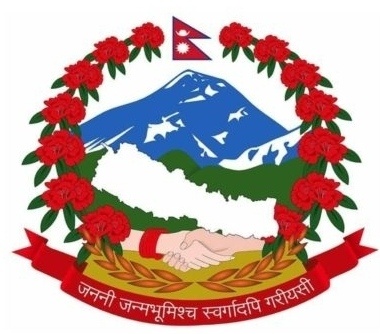 Government of NepalMinistry of Energy, Water Resources and IrrigationWater Resources Research and Development Centre (WRRDC)Pulchowk, LalitpurApplication FormApplied position: Personal DetailsName: _______________________________________________Name (In Devanagari): ________________________Place of Birth: __________________ Date of Birth: _________________________Nationality: ______________Sex: ________________________________Citizenship Number: ______________Date and Place of Issue: ___________Permanent Address: ______________________________________________________________________________________________________________________________Mobile: _________________________Current Address__________________________________________________________________________________________________________________________________________Mobile: _____________________E-mail: _____________________________Academic QualificationsProfessional Experiences (if any)Publication (if any)__________________________________________________________________________________________________________________________________________________________________________________________________________________________________________Research Interest ______________________________________________________________________________________________________________________________________________________________________________________________________________________________________________________________________________________________________________________________________________________________________________________________________________________________________________________________________________________________________________________________I, the undersigned certify that to the best of my knowledge and belief, these data correctly describe me, my qualifications and my experiences. I understand that any wilful misstatement described herein may lead to my disqualification for the position/purpose of this application.  All the rights regarding the decision on the application or the selection of aforementioned position will be remained with WRRDC.Signature: 								Date: Name: 	Documents to be submitted:For the case of Project/Thesis internsCover Letter addressed to the Executive Director of WRRDCApplication FormPhotocopy of CitizenshipPhotocopy of Transcript and Character Certificate of Bachelor’s degreePhotocopy of mark-sheet/result of semester exam of Master’s degree (first year second semester) Curriculum VitaeRecommendation letter from the University/Institute/College in the format issued by WRRDCThesis Proposal with intended outcomes and methodology/work plan for the research topic approved by perspective supervisor from concerned University/Institute/College.Approval letter from the concerned Department in the case of personnel who is pursing Master’s degree in the University/Institute/College without having study leave.For the case of ResearchersCover Letter addressed to the Executive Director of WRRDCApplication FormPhotocopy of CitizenshipPhotocopy of Transcript and Character Certificate of Bachelor’s degreePhotocopy of Transcript and Character Certificate of Master’s degree Photocopy of Transcript and Character Certificate of higher degree (if any)Curriculum VitaeProfessor’s recommendation letter from the University/Institute/College where he/she obtained Master’s or higher degreeResearch Proposal with intended outcomes and methodology/work plan for the research topic provided by WRRDCEligibility criteria – At least two years’ experience of research work in water resources sector and completion of at least two research works. Evidences shall be submitted during application.Research topic for ResearchersClimate Change Impact Assessment in Nepali Rivers.Determination of Critical Rainfall threshold for triggering the landslides in Nepal Himalaya.Any other water resources-related topic*Other Note:Facility services are provided to project/thesis Interns and Researchers as per approved Directive regarding program of mobilizing Project/Thesis interns and Researchers in water resources sector.Selection Criteria for project/thesis interns*Amended in the second notice Selection Criteria for ResearchersFor Project/Thesis Interns - Recommendation Letter Format Issued by WRRDCRECOMMENDATION LETTERThe Executive Director,Water Resources Research and Development CentrePulchowk, LalitpurSir,This is to recommend Mr./Ms. ……………………………(ID/Roll Number: …………………..), a  Masters’ student of this college/institute/university from the Department of ………………………………(…………Program) who has applied for project/thesis internship to enroll in your Research Centre. His/Her research proposal title would be ……………………………………………………………………………………………Your kind act will be highly appreciated.Thanking you,Campus Chief/Principal/DeanProject/Thesis internResearcherLevelName and Address of InstitutionSubjectMarks in Percentage/GPAYear Bachelor'sMaster'sOtherPositionName and Address of the InstitutionDuration of workDuration of workPositionName and Address of the InstitutionFrom ToS.N.CriteriaDescriptionAllocated Marks1. Academic Qualification (Total 50 Marks)1. Academic Qualification (Total 50 Marks)1. Academic Qualification (Total 50 Marks)1. Academic Qualification (Total 50 Marks)aBachelor Degree (Total 20 Marks)First Division20 MarksaBachelor Degree (Total 20 Marks)Second Division15 MarksaBachelor Degree (Total 20 Marks)Third Division10 Marksbmark-sheet/result of semester exam of Master’s degree (first year second semester) (Total 30 Marks)First Division30 Marksbmark-sheet/result of semester exam of Master’s degree (first year second semester) (Total 30 Marks)Second Division25 Marksbmark-sheet/result of semester exam of Master’s degree (first year second semester) (Total 30 Marks)Third Division20 Marks2. Proposal (Total 50 Marks)2. Proposal (Total 50 Marks)2. Proposal (Total 50 Marks)2. Proposal (Total 50 Marks)aConcept  and Problem Statement in textExcellentGoodAverage10 Marks7.5 Marks5 MarksbMethodology in textExcellentGoodAverage20 Marks15 Marks10 MarkscPresentation of proposal (oral)ExcellentGoodAverage20 Marks15 Marks10 MarksS.N.CriteriaDescriptionAllocated Marks1. Academic Qualification (Total 20 Marks)1. Academic Qualification (Total 20 Marks)1. Academic Qualification (Total 20 Marks)1. Academic Qualification (Total 20 Marks)aPh.D. Degree20 MarksbMaster Degree 15 Marks2. Experience in related research works (Total 10 Marks)2. Experience in related research works (Total 10 Marks)2. Experience in related research works (Total 10 Marks)2. Experience in related research works (Total 10 Marks)aMore than 5 years10 Marksb3-5 years8 MarkscLess than 3 years5 Marks3. Research works in numbers3. Research works in numbers3. Research works in numbers3. Research works in numbersaMore than 5 numbers20 Marksb3-5 numbers15 MarkscLess than 3 numbers10 Marks4. Proposal (Total 50 Marks)4. Proposal (Total 50 Marks)4. Proposal (Total 50 Marks)4. Proposal (Total 50 Marks)aConcept  and Problem Statement in textExcellentGoodAverage10 Marks7.5 Marks5 MarksbMethodology in textExcellentGoodAverage20 Marks15 Marks10 MarkscPresentation of proposal (oral)ExcellentGoodAverage20 Marks15 Marks10 Marks